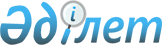 Шортанды ауданының Петровка ауылдық округінің Белое озеро ауылының аумағында шектеу іс-шараларын белгілеу туралы
					
			Күшін жойған
			
			
		
					Ақмола облысы Шортанды ауданы Петровка ауылдық округі әкімінің 2018 жылғы 25 сәуірдегі № 7 шешімі. Ақмола облысының Әділет департаментінде 2018 жылғы 27 сәуірде № 6587 болып тіркелді. Күші жойылды - Ақмола облысы Шортанды ауданы Петровка ауылдық округі әкімінің 2018 жылғы 1 қазандағы № 10 шешімімен
      Ескерту. Күші жойылды - Ақмола облысы Шортанды ауданы Петровка ауылдық округі әкімінің 01.10.2018 № 10 (ресми жарияланған күнінен бастап қолданысқа енгізіледі) шешімімен.

      РҚАО-ның ескертпесі.

      Құжаттың мәтінінде түпнұсқаның пунктуациясы мен орфографиясы сақталған.
      Қазақстан Республикасының 2002 жылғы 10 шілдедегі "Ветеринария туралы" Заңының 10-1 бабының 7) тармақшасына сәйкес, Шортанды ауданы бойынша бас мемлекеттік ветеринариялық-санитариялық инспекторының 2018 жылғы 27 наурыздағы № 01-24-115 ұсынысы негізінде, Петровка ауылдық округінің әкімі ШЕШІМ ҚАБЫЛДАДЫ:
      1. Ірі қара мал арасында бруцеллез жұқпалы ауру ошағының пайда болуына байланысты Шортанды ауданының Петровка ауылдық округінің Белое озеро ауылының аумағында шектеу іс-шаралары белгіленсін.
      2. Осы шешімнің орындалуын бақылауды өзіме қалдырамын.
      3. Осы шешім Ақмола облысының Әділет департаментінде мемлекеттік тіркелген күнінен бастап күшіне енеді және ресми жарияланған күнінен бастап қолданысқа енгізіледі.
					© 2012. Қазақстан Республикасы Әділет министрлігінің «Қазақстан Республикасының Заңнама және құқықтық ақпарат институты» ШЖҚ РМК
				
      Петровка ауылдық
округінің әкімі 

В.Шимков
